Чому я вступив 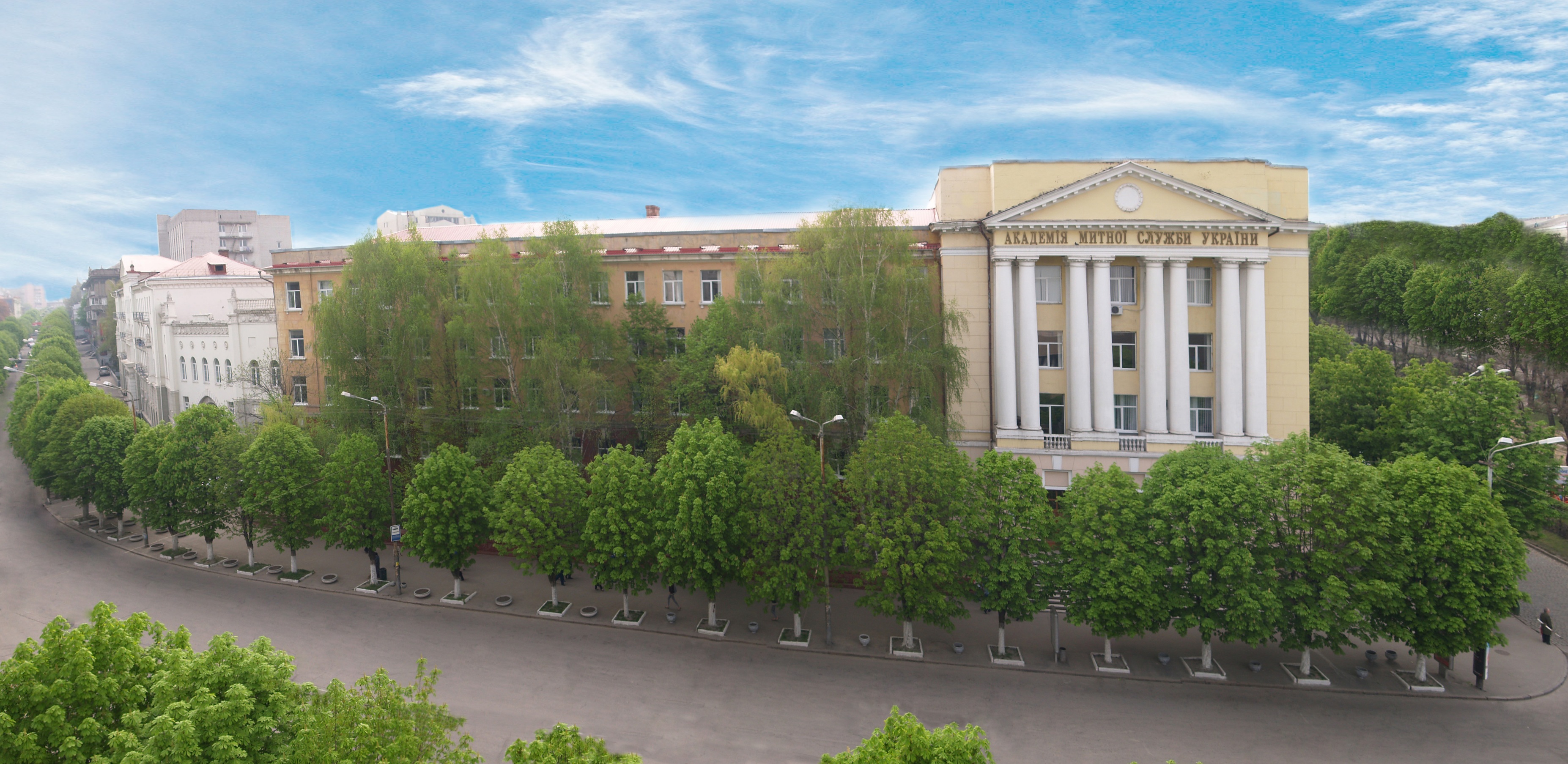 до УНІВЕРСИТЕТУ?Тому що:Хочу здобути якісну та престижну освіту за обраним фахом.Якісну освіту надають 227 науково-педагогічних працівників, серед яких 40 професорів і більше 150 доцентів.Хочу мати диплом державного зразка та знання в галузі права; управління та адміністрування; інформаційних технологій; транспорту; економіки; фінансів; митної справи. Можу отримати диплом магістра, державний диплом і додаток до диплома європейського зразка, що дає можливість навчатися за кордоном.Можу працевлаштуватись в органах Міністерства фінансів, Міністерства юстиції, Державної фіскальної служби, підрозділах фінансової інспекції, казначейства, банківських установах тощо.Студенти Університету мають можливість здобути ступінь «Магістр» у партнерських ВНЗ закордоном.Фахова підготовка здійснюється на високому рівні, навчання спрямовано на формування у студентів практичних навичок роботи. Практику (навчальну, виробничу, переддипломну) студенти проходять безпосередньо на робочих місцях: в органах фінансової системи, на митницях, у банках, страхових компаніях, на промислових підприємствах.Можу займатися науковою роботою та вступити до аспірантури при Університеті.Можу стати Студентом року, учасником студентського театру, ансамблю народного та сучасного танцю, вокальних ансамблів, брати участь у дискусійних клубах, фестивалі «Студентська весна», конкурсі «Містер / Міс Університет».Можу скористатися сучасною матеріально-технічною базою. У нас найкращий у регіоні тир, плавальний басейн, спортивні комплекси. Можу стати чемпіоном із дзюдо, гирьового спорту, кульової стрільби, членом збірної з міні-футболу, баскетболу, бадмінтону, пройти спеціальну підготовку.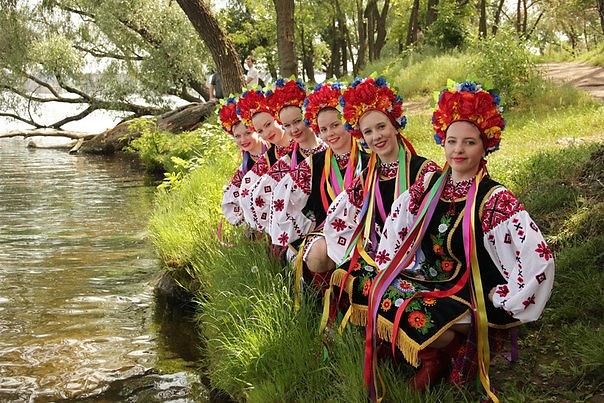 Як нас знайти?Наші адреси:Університет митної справи та фінансівНавчально-науковий інститут «Митна Академія». Дніпро,вул. В. Вернадського, 2/4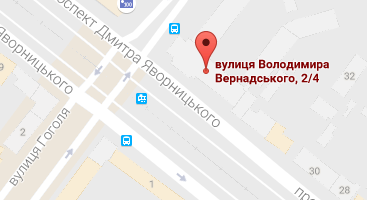 Університет митної справи та фінансівНавчально-науковий інститут «Фінансова Академія». Дніпро,вул. Аржанова, 12 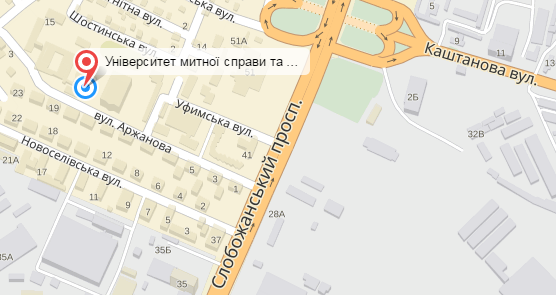 Бажаєш отримати про нас більше інформації – завітай на сайт Університету митної справи та фінансів:http://umsf.dp.uaЛаскаво просимо!Приймальна комісія:(0562) 47-18-82(098) 4510182Курси довузівської підготовки:(056) 756-05-66УНІВЕРСИТЕТМИТНОЇ СПРАВИ ТА ФІНАНСІВ*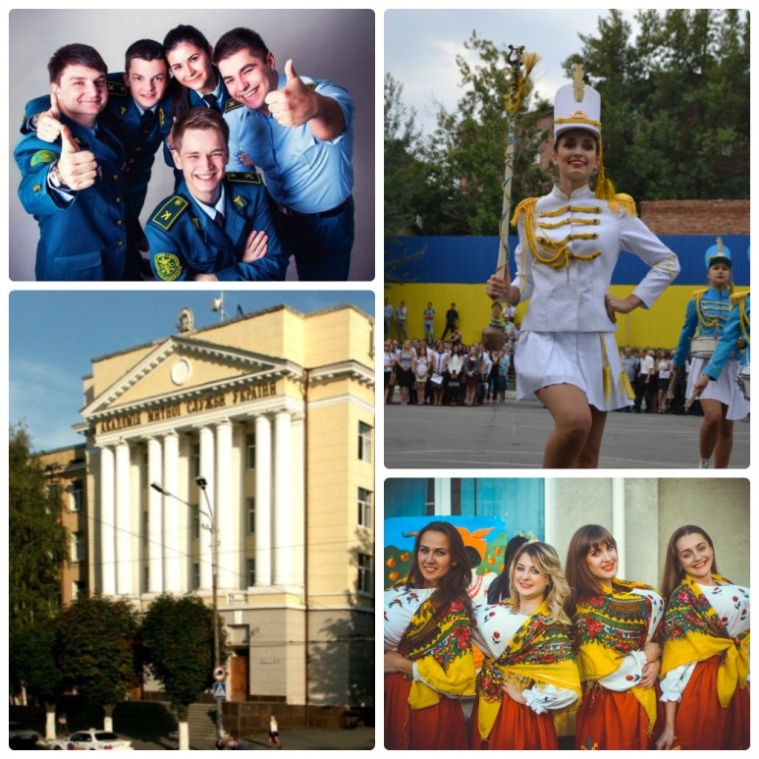 Престижна освіта –запорука блискучої кар’єри!МАЙБУТНЄ СТВОРЮЄТЬСЯ СЬОГОДНІ!Наші переваги:* створений на виконання розпорядження Кабінету Міністрів України від 03 вересня 2014 р.№ 788 та наказу Міністерства освіти і науки України від 22 жовтня 2014 р. № 1196 шляхом реорганізації Академії митної служби України та Дніпропетровської державної фінансової академіїОсвітній ступінь БАКАЛАВР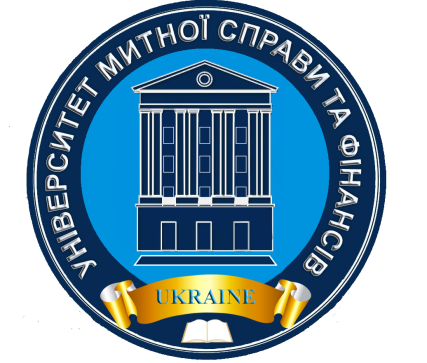 запрошує на Дні абітурієнта21 жовтня 201718 листопада 201724 березня 201821 квітня 201819 травня 2018Завітай та дізнайся більше про :- особливості та переваги Університету;- курси довузівської підготовки;- умови та правила вступу;- перспектива працевлаштування;- студентське життя;
та багато іншого.Початок о 10:00м. Дніпро  вул. В.Вернадського, 2/4www.umsf.dp.uaЯк підготуватися до вступув УНІВЕРСИТЕТ?Якісно підготуватися до зовнішнього незалежного оцінювання та вступу в Університет митної справи та фінансів Вам допоможутьКУРСИ  ДОВУЗІВСЬКОЇ ПІДГОТОВКИПредмети, які вивчаються:математика;українська мова і література;історія України;іноземна мова (англійська)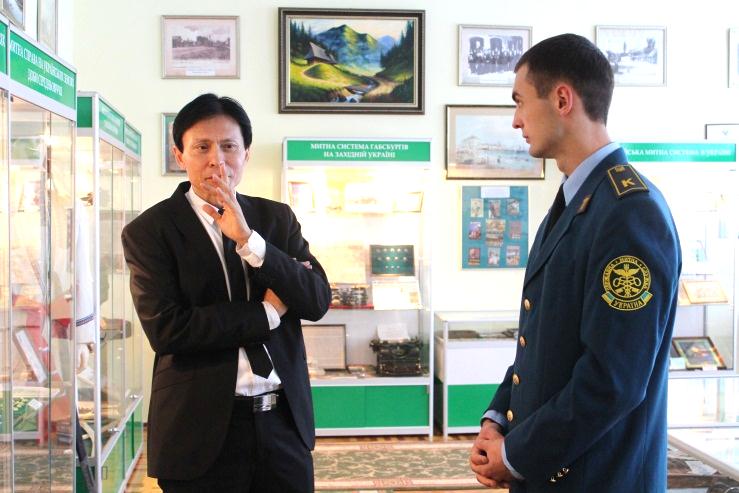 Чому варто обрати підготовчі курси самев Університеті митної справи та фінансів? навчання на курсах адаптує до майбутнього навчання у вищому навчальному закладі;  навчання на курсах дозволяє слухачам переконатись у правильності прийнятого рішення щодо обраного напряму навчання; програми дисциплін, які викладаються на підготовчих курсах, забезпечують краще оволодіння знаннями вищого рівня, ніж базові програми загальноосвітньої школи; тестування на підготовчих курсах наближено до реальних іспитів, це допомагає знизити ступінь емоційного стресу під час складання ЗНО;Адреса: м. Дніпро, вул. В. Вернадського, 2/4, каб.151Контакти: тел. 756-05-66, (073) 066-51-64e-mail: vsgumsf@gmail.com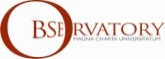 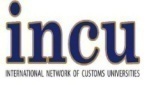 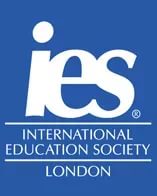 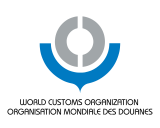 Навчальний заклад є таким, що підписав Велику Хартію університетів,м. Болонья, Італія Навчальний заклад належить до Всесвітньої мережі митних університетівНавчальний заклад надає можливість випускникам отримувати сертифікати Міжнародної Освітньої Організації IESНа базі навчального закладу функціонує Регіональний навчальний центр Всесвітньої митної організації